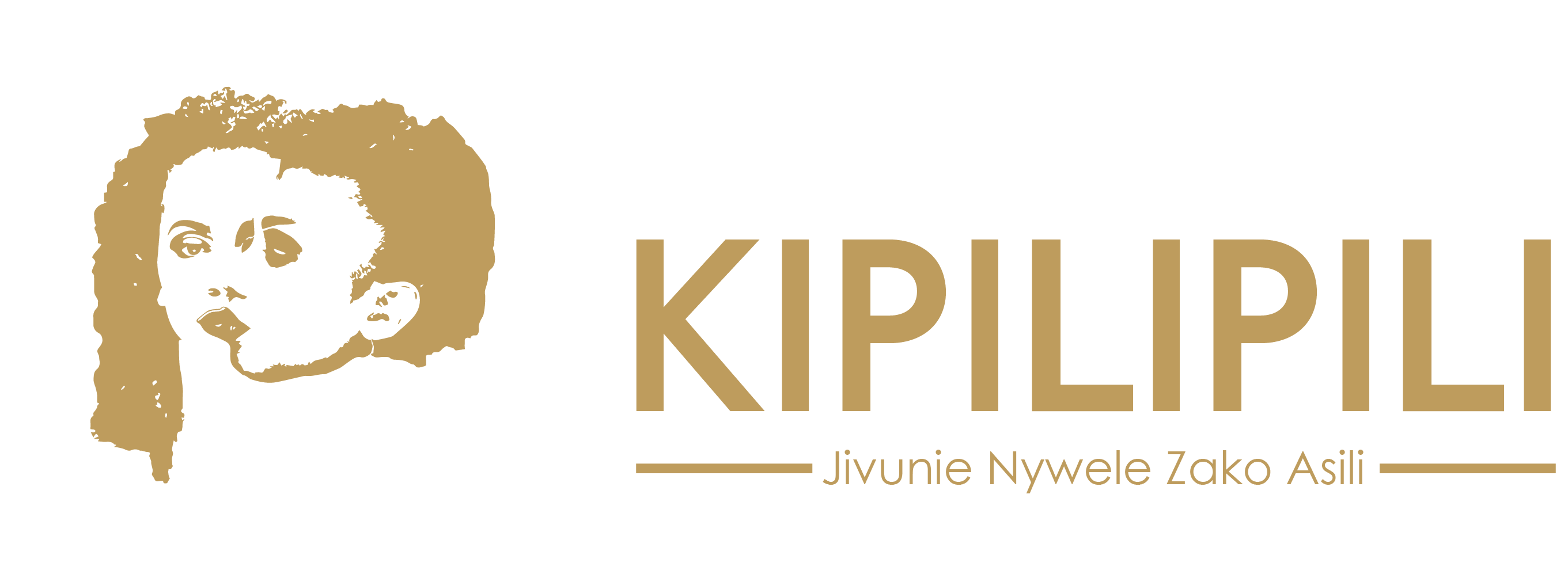 KIPILIPILI EXPO 2019 - INVITATION & REGISTRATIONSECTION A - INVITATIONWe would like to extend an invitation to you and your business to join us at our 4th annual Kipilipili Expo, Saturday November 2nd, 2019.VENDOR INFORMATIONParticipationParticipation is open to businesses that cater for natural hair products, skin and beauty products, accessories and locally made arts and crafts for both female and male brands.Vendors must participate in production of the product they sell.Kipilipili Expo 2019 will reserve spaces on a first come, first served basis. All vendors need to adhere to government regulations. You are required to have either EFD machine or receipts of any kind to show proof of sell. Locations and times Location: TBATimes: 2pm – 8pmVendor InformationThe cost of participation for vendors is TZS 50,000 per space if paid by October 1. The cost of last-minute registration will be TZS 80,000 per space.All vendors must fill, send back the registration form and pay for registration no later than October 18th. No refunds will be given for failure to show.A floor plan will be shared two days before the event to give flexibility for vendors to pick a space of their choice. If the vendor won’t be able to make it, then a space will be assigned to them. Kipilipili Expo begins at 2:00 P.M and closes at 8:00 P.M. We ask that vendors to set up by 12:00 P.M. and that you remain open until the event closes. If you need extra tables and chairs, a bigger space or you are bringing a different display on the day, please alert the Kipilipili team early enough so they can make a provision for that to avoid inconveniences.DisplaysTables and chairs will be provided by organizers. Other displays will be responsible of the participating vendor.At no time shall the safety or convenience of customers or vendors be compromised by any vendor’s display. Vendor’s display must not impede customers walking.Vendors will clearly display prices of all items and display their brand’s name. You also have an option of becoming a Goody Bag Sponsor. How it works?Give out goodies that will be included in the Kipilipili Expo 2019 Goody BagTo be a Goody bag sponsor, you need to provide a minimum of 10 pieces of products.Benefits Opportunity to include your merchandise in the bag (Flyers, t-shirts etc.) Reach out to customers and get visibility Create awareness about your products and servicesThanks again for your interest. Looking forward to seeing you this year!SECTION B - REGISTRATIONPlease fill in your informationBusiness Name__________________________________________Name__________________________________________Address____________________________________________________________________________________Phone __________________________________ Cell __________________________________Email: __________________________________Items that you plan to sell / display (Tick a Box)Natural Hair ProductsNatural Skin ProductsBeauty ProductsAccessoriesArts & Crafts  Please tick if you will be;SamplingShowcasingFor promotional purposes, please provide;Media Name (Facebook/ Instagram/Twitter/ Website/ YouTube)__________________________________________________Do you have banners? (You may be on wall or drape: Bring appropriate materials): ______Provide a short description of your business / company / brand: __________________________________________________________________________________________________Other informationVendor will need ____ number of tables. (Please note, every extra table will cost TZS 30,000).Please provide your display measurements (If you plan to have your own display): ______________________Please identify the names of all representatives from your organization that will attend: ___________________________Please identify any additional considerations needed at your table (trash cans NOT provided): __________________________A vendor signature below attests that I have read the enclosed Rules and Regulations, understand them and abide by them.Signature:  _______________________Date: __________________________Please e-mail this sheet, along with high resolution company logo to info@kipilipili.comPayment options:Amount Payable: TSH 50,000Payment: Mobile Money (Please pay mobile money to Kipilipili – Lipa kwa Mpesa: 5494511 or Mpesa number: 0754280240)Please note that, we will not accept any payments past the registration deadline.For further information or any enquiries, contact our team.Kipilipili TeamCell – 0754280240Email -  info@kipilipili.com